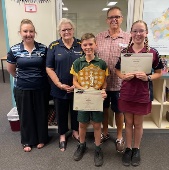 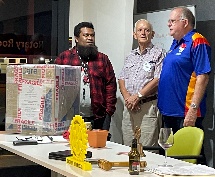 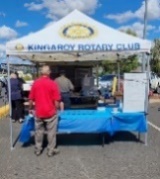 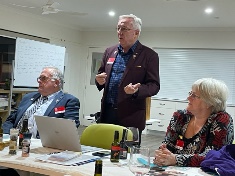 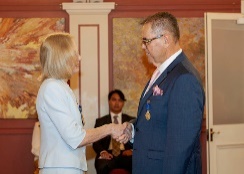 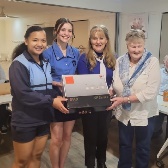 We give thanks to Rotary for good fellowship, the opportunity to serve our community and to do good in the world.The General meeting (and last for the year) was opened by President Neil Black at 6.37pm. All members and guests were warmly welcomed. What a great attendance!Attendance: Neil Black, Kerry Heit, Ray Pitt, Gus Napier, Geoff Hosking, David Black, Bev Watter, Murray Johnston, Deb Hails, Carmel McKeering, Ian Hall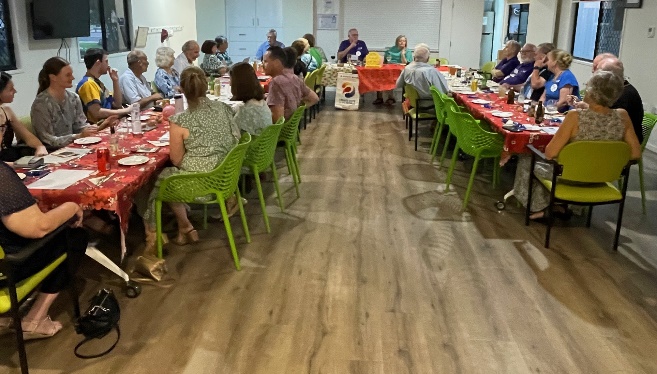 Guests: Deb Hails introduced club Bursary students – Jade Zischke, Flynn Woodall, Abbey Kapernick, 2023 recipient Charlotte Landherr + parents Adrian & Emma & brother WillPartners & family members - Dianne Kowalski, Warren Hosking, Pat Pitt, Lyall Black, Margaret Huston, Sue Johnston, Allan McKeering, Ros Heit, Cath Roberts, Abby & Elleanor AnderssonEmma Lindholm (Kingaroy SHS Active Student) + Justine EvangelistaMembers on Leave: Lex PetersenApologies: Bursary recipient Zach Night, Anna Faunt, Brett Otto, Kat Butcher, Mark & Nicola Pitt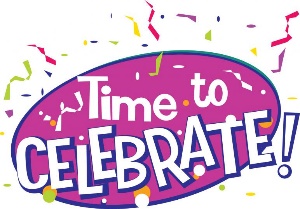  Birthdays; 4 December  Lex Petersen20 December  Kat Butcher27 December  Gus Napier			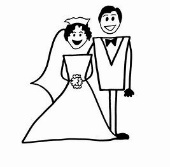 Wedding Anniversary: 10 December Mark & Margaret HustonClub Anniversary: 10 December 2018 Kerry HeitRotary InformationRon challenged members to think about why we need to update how we Rotarians do things.One of the problems we face is membership numbers not keeping up pace with a growing population. 3 in every 10 Australians are volunteers. Rotarians need to consider ways to tap into this large number of people to boost membership.One of Rotary’s strategic goals is to increase the ability to adapt. Today, people want to be a part of an organization that welcomes diverse perspectives and provides value. They want opportunities to serve, lead and network, but not necessarily within a rigid hierarchy. So, in 2018 the Rotary Board of Directors tasked the Shaping Rotary’s Future Committee with developing an innovative plan to enhance the current membership experience, improve our ability to adapt and create a structure that attracts and engages new participants for generations to come. …more next meeting President: Neil BlackNeil asked Deb to report on Kat’s progress – she has been very unwell over the last 4 weeks with a CO₂ build-up in her lungs and is currently in the ICU @ St Vincents Hospotal in Toowoomba. Kat’s mother reported today that Kat was sitting up when she arrived and was more positive.  Progress is very slow at this stage.Outbound Youth exchange visit today – Neil indicated that the current outgoing students are the first since Covid. Quite significant! The students (Sean, Hugh, C….. and James are heading off to Brazil, Denmark and Japan.  Neil thanked Deb for coordinating the lunchtime event and members for their support. Neil accepted a Certificate of Appreciation from the students. The SBRC also provided a Sth Burnett Gift pack. 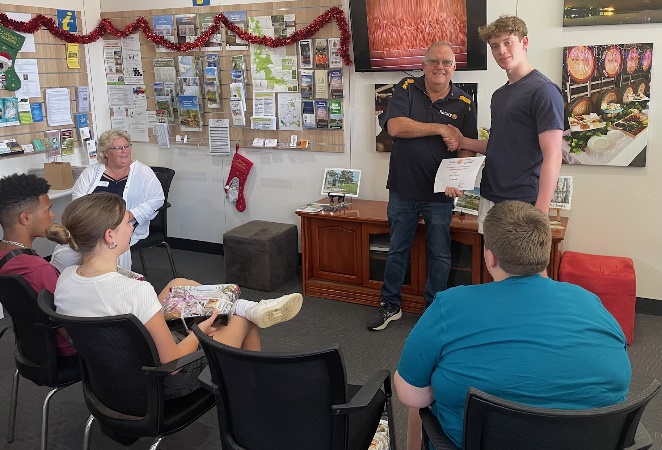 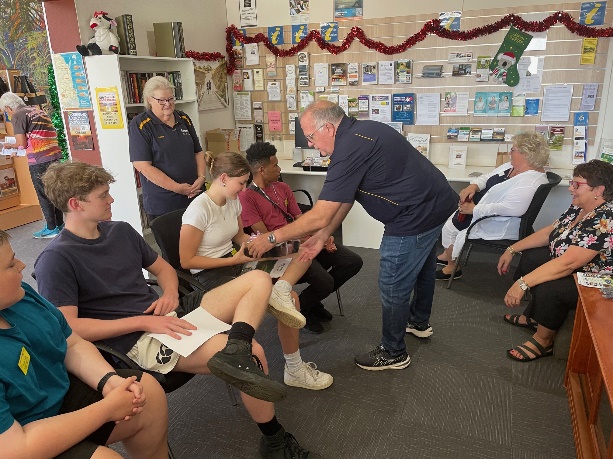 Neil thanked Mark, Margaret and Bev for their work at the Nanango Recital yesterday. A very successful BBQ Thanked past member Abby Andersson for storing RARE equipment. Abby invited members to Toastmasters Christmas function this Thursday. Minutes of the previous meeting were accepted as a true & correct record. Moved: Mark & Seconded: Murray. Approved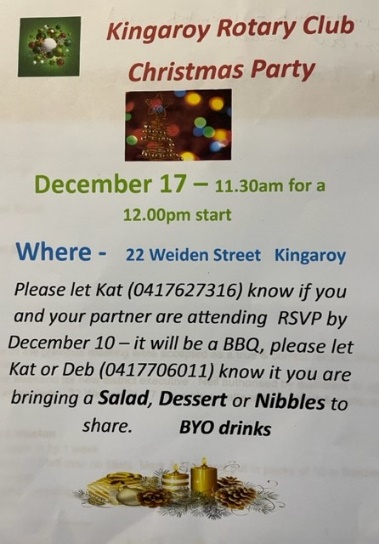 Acting Secretary: Deb17 December Rotary Christmas Party 22 Weiden St.Please now contact DEB HAILS re attendance. Not Kat List sent around re salad or dessertTreasurer: Mark HustonNo reportDirectors ReportsCommunity Projects: Bev Watter: Thanked recent Bunnings workers     Thanked Mark & Margaret for Nanango Recital help9 Dec workers for Orana BBQ needed   Deb Ray Lyall  Ian Extra workers for Tarong needed. So far Bev, Slip, David & Des Cook, Neil, Ray, Ian, Gus, KerryHam Wheel - 53 hams  Murray Deb MargaretBunnings 5-7 this Thursday - Bev, Dave, Ray 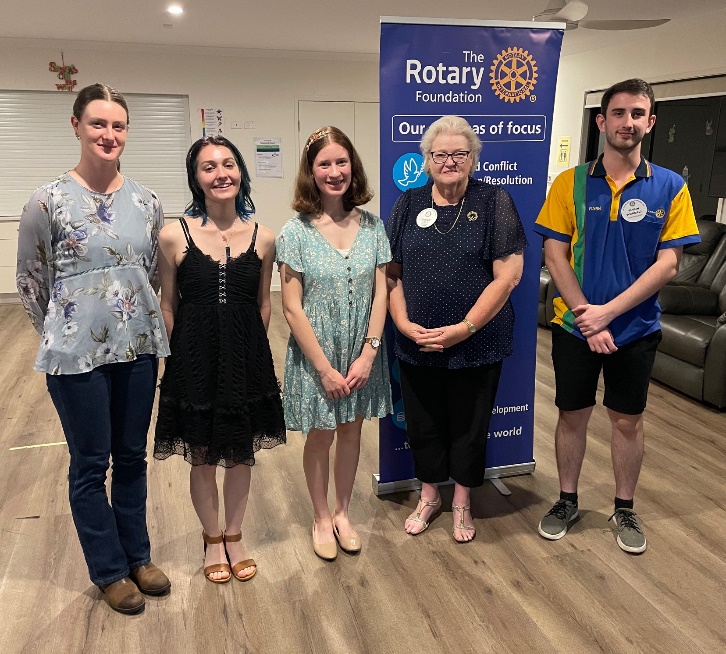 Youth: Deb Hails     Bursary StudentsDeb was delighted to introduce the club’s 4 Bursary students to the meetingBursary students are selected from Kingaroy SHS each year and receive $1000 for 4 years to support them in their university studies.  Each student was asked to speak briefly about their studies this year and highlight particular points of interest…Jade Zischke (4th year in 2024) is at UQ studying Bachelor of Molecular Science. She finds her studies more exciting each year. Kade is micro lab technician at present. Two highlights this year were a developmental brain science course and animal movements and populations investigationsFlynn Woodall (3rd year 2024) is at UQ Studying Chemical Engineering with an environmental focus. Highlights have been metallurgy studies and connecting with industry. He also really enjoyed environmental subjects Abbey Kapernick (2nd year in 2024) is at UQ Gatton studying Agricultural Science with an agronomy focus. This year she has had a focus on basic biology and farming principles. She enjoys lots of hands on work as she has a farming background Zac Knight (2nd year in 2024) was unable to attend as he is currently at Cairns hospital completing a GP placement and general surgery experience. He did however supply Deb with a report – been a really interesting semester studying reproduction, pathophysiology and skeletal systems. He is President of the student bodyCharlotte Landherr (1st year in 2024) Hasn’t yet received Yr 12 results but plans for study medicine at JCU in Townsville. She wants to focus on rural medicine as there is such a huge need in rural areas. Charlotte’s JCU interview is tomorrow. Deb thanked the students for their dedication to their studies and taking the time to meet with us to share some of their experiences. Mark gave each student a new club calendarOutbounder visit today – Deb, Mark, Margaret and Murray hosted lunch and a tour of the local Historical museum for 4 outbound students today. They are amongst the first group of outbounders since Covid. The students had been to a training weekend at Lake Perseverance and were heading to Tin Can Bay. As Neil indicated, each student received a gift of local products from the SBRC. The students presented President Neil with a Certificate of Appreciation. 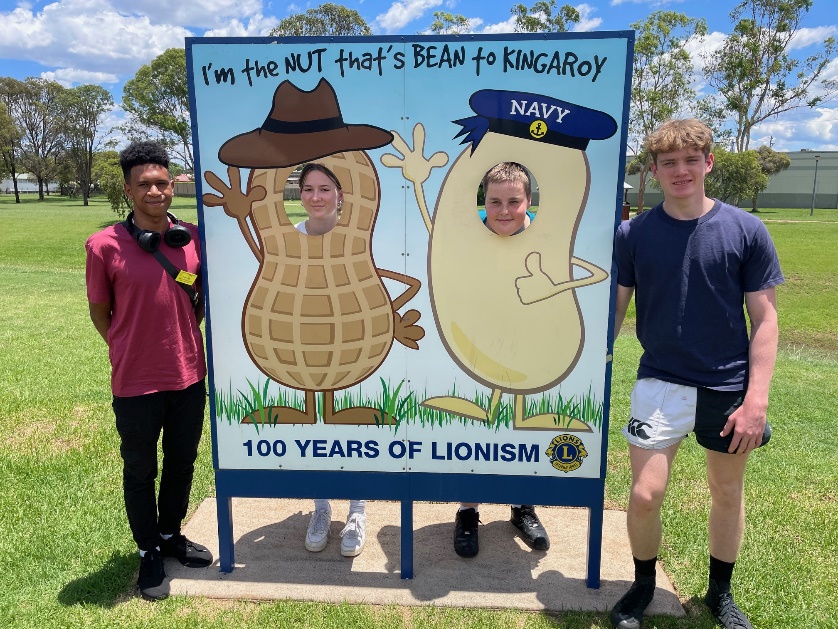 Destinations - Sean (from PNG) is off to Brazil, Cinthia & Hugh to Denmark and James to Japan. It was James’ birthday today too. What an exciting year ahead!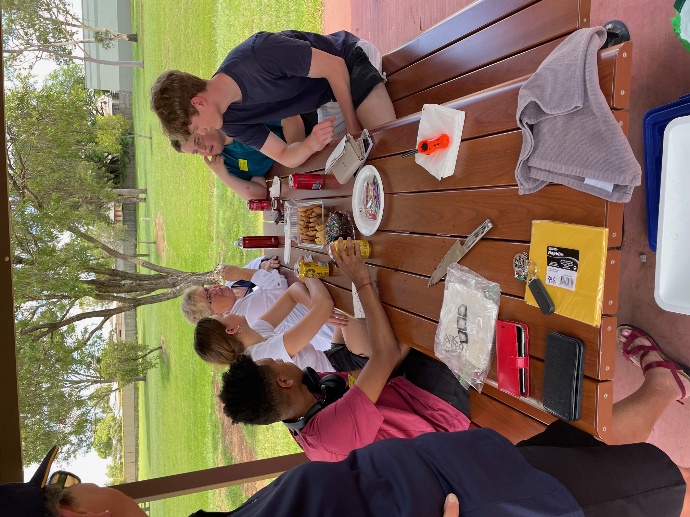 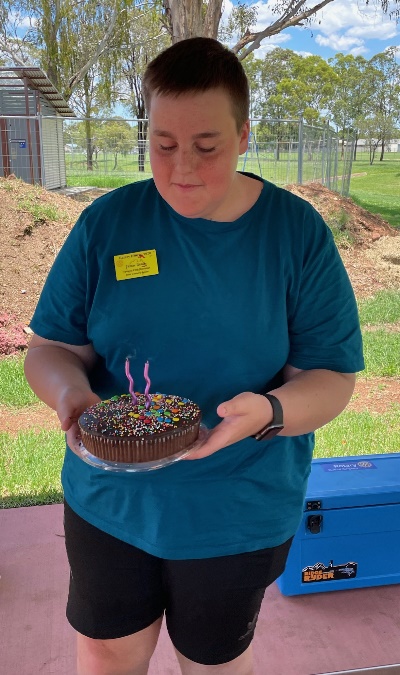 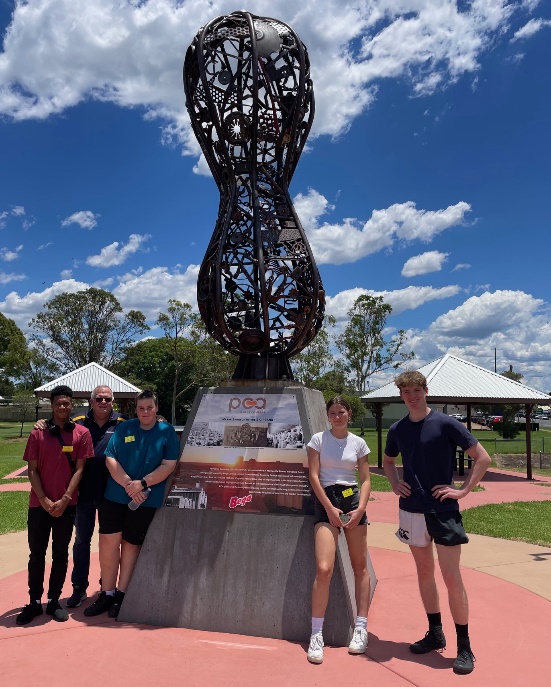 Letter of thanks received from students & staff from KSHS for supporting Speech Night  Murray informed members that RYDA 2024 will be held at Kingaroy SHS again with 412 students attending. Dates are 30 April & 1 May. Rotary Foundation: Kerry HeitNilInteract: CarmelThis year donations were to give Canowindra Aged Care facility a table setting (which was presented on assembly) and give $200 to the RSCPA. Some funds left to start 2024.  Last day of year 12 water balloon toss at teachers fund raiser was an amazing success.Containers for Change – there were always bad smells when cleaning containers. Became a good detention activity. Now CFC comes to the school to sort & remove containers. Much better!Membership:  Ray PittNo reportGeneral Business: NoneLucky Door Prize Draw     Won by no. 55 Pat Pitt      Card Draw:   4 clubs   Marg Huston Fines: NilMeeting closed:  8.20 pm Cheers MurrayMembers need to let Kat know if not attending.Reminders • If you cannot attend a meeting, you MUST contact Kat by NOON on Monday! • If you don’t cancel by noon you will be billed for a meal. • New Bank account details o Account Name: Rotary Club of Kingaroy Inc. o BSB: 084 961 o Account Number: 254 905 213 Got recycling to drop off - Containers For Change Rotary Club of Kingaroy Account C10071454(Please get a receipt and hand to Treasurer Mark)• Make sure you wear your badge at every meeting. Makes it easier for guests. Useful Rotary WebsitesClub website		www.kingaroyrotary.org.auRotary Foundation	International	www.rotary.orgAustralia		www.rotaryfoundationaustralia.org.auC A L E N D A R Legend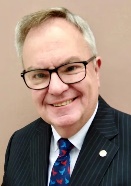 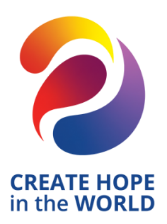 The weekly bulletin ofThe Rotary Club of Kingaroy4 December 2023Chartered 8 December 1948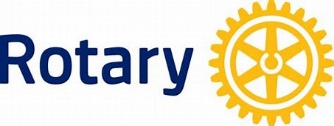 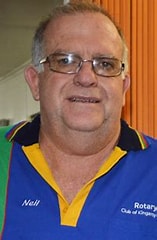 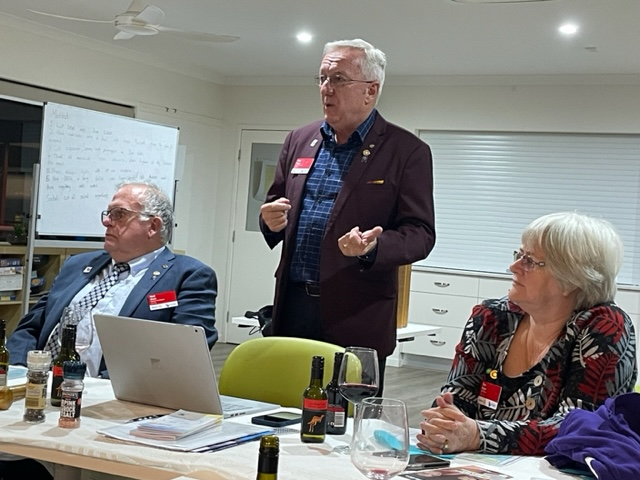 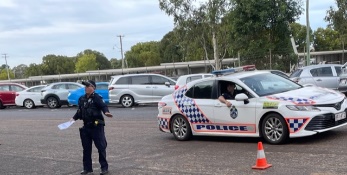 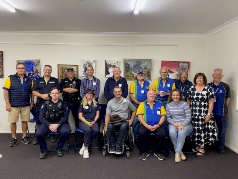 BIRTHDAYS – MEMBERS AND PARTNERSANNIVERSARIESCLUB ANNIVERSARYAttendance at each meeting is presumed unless you notify your absence to:Kat – South Burnett PodiatryPhone: 07 41627633 or 0417 627 316Email: reception@southburnettpodiatry.com.auNumbers need to be in by 12 noon.The Four-Way TestOF THE THINGS we think, say or do:Is it the TRUTH?Is it FAIR to all concerned?Will it build GOODWILL and BETTER FRIENDSHIPS?Will it be BENEFICIAL to all concerned?DateEventTime7 DecemberBunnings     PR & Calendar sales – Bev, Dave Ray5.00 – 7.00pm8 DecemberTown Hall  Concert – Leaving Jackson Johnny Cash show    Bar    Workers – Mark & Margaret, Anna, Bev, Neil, Emma, Gus7.00 - 10.00pm9 DecemberOrana BBQ      Workers Bev, Deb, Ray, Lyall, Ian 7.00 – 12 noon14 DecemberHam Wheel – Kingaroy Christmas Carnival  Workers – Bev, Anna, Deb, Murray, Helen, Mark & Margaret, Ian, David – all Club members pleaseTarong Christmas PartyWorkers – Bev, Slip, David & Des Cook, Neil, Ray, Ian, Gus, Kerry6.00 – 9.00pm11.00 – 3.00pm15 DecemberTown Hall  SBRC Christmas party Bar     Workers – Mark, Margaret, Bev & Helen12.30 – 3.00pm16 DecemberNanango Races  Bar   Workers – Bev, Vince, Mark, Margaret, David, Koray, Michael, Craig & maybe Flynn11.30 – 4.00pm17 DecemberChristmas Party11.3023 DecemberBunnings Sausage Sizzle       Workers – Bev, Anna + 2 more workers please07.15 – 2:00  13 January 2024Swickers Christmas Party @ Town Hall  Bar  Workers – Mark, Margaret, Bev + 1 more please6.00 – 11.00pm20 JanuaryKingaroy Swim Club  BBQ   Workers  – Mark, Margaret, Bev  TBA30 Ap & 1 MayRYDA @ Kingaroy SHS     SB High schools4 May 2024Stanwell Catering event for 1000BunningsIGANanango RacesMultiple Events on same dayOther eventsMeetings